В _____________ районный (городской)                                  суд ________________________ области                                  (края, республики)                                                   от _________________________________                                         (Ф.И.О. заявителя, адрес)                                  ЗАИНТЕРЕСОВАННЫЕ ЛИЦА: _____________                                  ____________________________________                                   (Ф.И.О. или наименование, адрес)    ЗАЯВЛЕНИЕоб отмене ограничения дееспособности гражданина     Вследствие злоупотребления спиртными напитками я, _______________,                                                      (указать Ф.И.О.) решением суда _______________________________________________________                  (указать наименование суда, дату вынесения решения) был ограничен в дееспособности.                                              Я прошел курс лечения у нарколога и в настоящее время спиртныенапитки не употребляю.     В соответствии со ст.30 ГК РФ, ст.286 ГПК РФ         ПРОШУ:                                                               Отменить ограничение моей дееспособности.     Приложение:                                                          1. Копия решения суда о признании ограниченно дееспособным         2. Медицинские справки     3. Копия заявления (по числу заинтересованных лиц)                       4. Квитанция об уплате государственной пошлины     Подпись                                                              Дата                                                              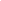 